CITY OF CREEDMOOR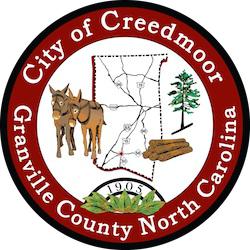 BOARD OF COMMISSIONERSBOC - REGULAR SESSIONOCTOBER 4, 20226:00 PMCALL TO ORDER AND INVOCATION | Commissioner WayPLEDGE OF ALLEGIANCE | Commissioner KicinskiROLL CALLAPPROVAL OF AGENDACONSENT AGENDA5.a  Approval of August 23, 25 and 31, 2022 Special Session Minutes Approval of September 6, 2022 and September 19, 2022 Minutes5.b  Appointment of Michael Turner as Budget Officer | City Clerk Rouse5.c  Recreation Supervisor Introduction | Cheyenne Lynch & C. Horrigan5.d  Priscilla Chavis-Lockley - Appointment to CPRC | C. HorriganREQUEST TO ADDRESS THE BOARD 6.a Proclamation to Ronald ClaytonPUBLIC COMMENT7.a  Mr. Randy Lanou, BuildSense, 502 Rigsbee Avenue, DurhamOLD BUSINESS8.a  City Hall Expansion Project | Little Diversified Architecture8.b  Stormwater Drainage Projects Update | John Boyer P.E.8.c  Paychex | City Manager Michael Turner8.d  Finance Capital Project Ordinances and Grant Project Ordinance | Harmon Crutchfield8.e  2022 Creedmoor Music Festival Review | C. HorriganNEW BUSINESS9.a  Water & Sewer Allocation Policy | Michael S. Frangos AICP, CZO19.b	Community Center Retaining Wall | John Boyer, P.E.9.c	Finance Director Update | Candy BowmanDISCUSSION ITEMSCITY MANAGER'S REPORT11.a Departmental Monthly ReportsSGWASA REPORTCOMMISSIONER REPORTSMAYOR'S REPORTCLOSED SESSIONADJOURNMENT2